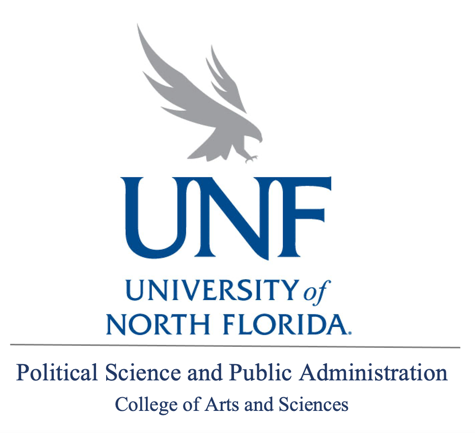 UNF-MPA student learning outcomes and program assessmentPrepared by G.G. CandlerMPA assessment coordinator24 October 2023UNF MPA program assessment includes a number of elements: An alumni survey from 2018 (page 2)Student and alumni skills self-assessment, not submitted for 2023 (page 3)Student skills direct assessments (page 6)Program diversity (page 9)Student completion and employment outcomes (page 11)The University of North Florida Master of Public Administration program graduated its first student in 1978. Over forty years later the number of alumni has reached over 750.  The program was first accredited in 1999 by what was then the National Association of Schools of Public Policy, Affairs and Administration, and recently received its fourth reaccreditation, valid through 2026.  This makes UNF-MPA the only accredited graduate program in public policy, public administration, and related fields offered in Northeast Florida.  Assessment, and public accountability regarding that assessment, is both a requirement of accreditation, and central to the fields of public policy and administration.  This report combines the results of the program’s ongoing assessment plan, along with a summer 2018 survey of program alumni, carried out every 4-5 years.1. Alumni surveyA third alumni survey of the UNF-MPA program was conducted in summer 2018.  The survey received 132 responses. This was about 19% of the then 700 total graduates of the program, and a response rate of about 30% of the over 400 alums we have email addresses for.  The UNF-MPA program saw an almost complete change of faculty from Fall 2010, and so many of the results below are presented separately for the years 2011 and beyond (n = 74), with the previous years (n = 58) also serving as a benchmark for current performance.Table 1Overall alumni impression of MPAMore specifically, the survey gathered information regarding increased income after the MPA.  These data are presented in Table 2. The data indicate a strong return on investment.Table 2Increase in income after MPA graduation.The summer 2018 alumni survey also asked broader questions regarding faculty teaching, research, service, and advising.  Results are presented in Table 3, on the next page.Table 3Overall alumni program assessmentThe results are clearly positive, with 90%+ assessing faculty teaching, research and public service, as well as program management, as good, very good or excellent throughout its 40-year history. Post 2010 program assessments have improved on previous efforts, with 100% of respondents rating the faculty good, very good or excellent in terms of teaching and public service, as well as program management. 2. Student and alumni skills self-assessmentCapstone students have been surveyed regarding perceptions of their professional development every year since 2011. Skills assessed are those identified in the program’s mission and competencies.The questions were coded as follows:0 – Unchanged1 – Unchanged, as prior experience left little room to improve2 – Improved3 – Improved significantly  Results are presented in Table 4 (Table 4a on the next page, then continued on 4b and 4c on the page after that). A large portion of students report improvement, or significant improvement in skill levels. Table 5 presents alumni self-assessments of improvements in skill levels.Table 4aStudent skill self-assessment: post-test (Capstone PAD6066)Table 4bStudent skill self-assessment: post-test (Capstone PAD6066)* This may reflect those students came into the program with diversity skills and experiences.Table 4cProgram cultureTable 5Alumni skill self-assessment: Whole sample* To maintain comparable results, this is calculated using a 0-2-3 scoring system, with 0 for both unchanged categories, 2 for improved, and 3 for improved significantly.Alumni results are strong across the board, with 85%+ indicating their skills had improved in all categories. Especially impressive are the results for writing skills and critical thinking, and the results for understanding of local governance, management theory, and public policy.  Mean scores also show improvement from the 1978-2010 period to the 2011-18 period.3. Student direct assessmentsQuantitative analysis assessmentWe have had a quantitative analysis assessment exercise since 2015, in which students interpret, in written form, statistical data presented to them. We have worked on a second assessment for this competency presented in Table 6, next page, in large part due to the mixed results in Table 6. In spring 2018 we piloted a quiz dealing with central concepts in statistical analysis. Results have been promising. To date (2023) we have had 40 Intro, and 33 Capstone students take the quiz. An improvement was identified, Capstone students answering 7.6 correct, compared to 5.8 in the introductory class (p = .006). This exercise still leaves ample room for improvement in the Capstone class. More important, the format allows easy identification of key concepts that Capstone students have not understood.Table 6Quantitative analysis exercise, by Capstone learning outcomes(%, and on 0-3 scale for mean score)Public management essayTable 7 presents overall results for our ‘public management essay’. In this component of the program’s assessment, incoming students (PAD6060 Public Administration in Modern Society) write an essay on a prominent historical article about American public administration. In the Capstone class students write a second essay, this one on a similar article. The table combines the scores from 2010 to 2023 (Intro n = 215; Capstone n = 252) for all classes for which results are available. Capstone students score both substantively, and statistically higher than incoming MPA students.In terms of the most recent data, we look to have a strong PAD6060 (Intro) class coming in. The Fall 2023 Intro (n = 14) scored as well as the Spring 2023 Capstone (n = 12): 2.43 v. 2.58, (p = .585). Otherwise, Capstone outperformed Intro in Command of the Public management literature (p <.001), Critical thinking (p <.001), Research (p = .043), and overall (p = .033).Table 8 breaks down the public management essay results by learning outcomes. In a change from previous reports, the results are presented as a three-year running average. Sample size from Intro classes was 33, and Capstone 56. Results remain consistent with recent trends and show improvement through the program.Table 7Intro and Capstone compared, public management essayTable 8Public Management essay, by learning outcomes (%)Concentration assessmentFinally, Table 9 presents the results for the cumulative, through AY2020-21, Concentration assessment. The exercise consists of an essay in which students are asked to discuss the major challenges facing their concentration area.  Generalist Option students are asked to discuss major challenges facing the UNF-MPA mission competency of “understanding local governance in a global context.”  Students are assessed on their critical policy thinking, and on their knowledge of the literature in their concentration area.Table 9Concentration assessment exercise, by Spring 2013-23 Capstone competency(with Capstone mean, 2021-3 in parenthesis)Given the relatively small sample sizes for each academic year (the AY2020-21 graduates included 3 nonprofit, 9 local government, 3 public policy, 1 health administration, and no national security or generalist graduates), we have presented these results cumulative. A clear trend of solid learning outcomes can be seen. To compare AY 2020-21 results with the cumulative results to date, the overall numbers are presented in parentheses in the final column.4. Program diversityWe added two new items to the student exit survey in Table 4: student perceptions of MPA faculty culture of diversity and inclusion, and student perceptions of MPA student culture of diversity and inclusion. This, incidentally, was added to our assessment plan in fall 2019. Both indicators show that all students felt the program culture of diversity and inclusion was good or very good.Table 10Student diversity: admissions (%)Table 11Student diversity: completion (%)Table 12Student diversity: currently enrolled (%) 						          * Fall 2021 data for ‘active’ students.Tables 10-12 present student diversity data. Gender diversity is about normal for US MPA programs, with a moderate over-representation of women. Racial diversity in admissions broadly reflects the NE Florida region, with 22 (Northeast Florida) to 30% (Jacksonville) of the region being African American, and just under 10% Hispanic.Table 13 presents faculty diversity. We have added the three adjuncts to the 2021-22 tally, as this more accurately reflects faculty students are exposed to.Table 13Faculty diversity5. Student completion and employment outcomesBeyond the student satisfaction and income data presented above in Section 1, we also provide to our accrediting body the following data on student completion rates, and employment data by sector.Table 14Student time to completion (cumulative years)Table 14 identifies that many students enrolled in the program graduate within 2 to three years of entering the program. As seen in Table 15, most students who graduate from the program are employed by six months after graduation in various sectors.Table 15Placement data by field of employment, six months after graduation, by AYYes1978-2010Yes2011-2018Improvement in life satisfaction79.3%93.3%Worth the investment in time and money89.7%96%AYStatisticIncrease in annual salary one year afterIncrease in annual salary five years after1978-2010N50511978-2010Mean ($)11,32029,5411978-2010Median ($)7,50025,0002011-2018N67532011-2018Mean ($)12,55223,9872011-2018Median ($)9,00020,500TotalN117104TotalMean ($)12,02626,711TotalMedian ($)8,00021,000Faculty…Percent poor/ fairPercent Good/ very goodPercent excellentMean score (0-5 scale)…instruction 1978-20101.769.029.34.03…instruction 2011-20180.048.651.44.43…research 1978-20103.577.219.33.74…research 2011-20185.652.841.74.15…public service 1978-201012.370.217.53.56…public service 2011-20180.057.043.14.25Program management ‘78-201018.955.125.93.69Program management 2011-‘180.027.073.04.68ClassSkills were UnchangedSkills were ImprovedSkills were Improved significantlyMean score1-3 scaleCommunication: write2015-17046542.54Communication: writeSpring ‘18057432.46Communication: writeSpring ‘19656392.35Communication: writeSpring ‘20036642.64Communication: write2021-23839542.48Communication: speak2015-171956242.03Communication: speakSpring ‘18771212.12Communication: speakSpring ‘191172172.06Communication: speakSpring ‘20050502.50Communication: speak2021-23867392.20Communication: listen2015-171068222.12Communication: listenSpring ‘18764292.22Communication: listenSpring ‘19661332.27Communication: listenSpring ‘20043572.49Communication: listen2021-23839542.48Local governance2015-17434612.55Local governanceSpring ‘18020802.80Local governanceSpring ‘19650442.32Local governanceSpring ‘20043572.57Local governance2021-23046542.54Problem solving2015-17256422.46Problem solvingSpring ‘18050502.50Problem solvingSpring ‘19650442.32Problem solvingSpring ‘20050502.50Problem solving2021-23023772.77Professional ethics2015-17551442.39Professional ethicsSpring ‘18043572.57Professional ethicsSpring ‘19044562.56Professional ethicsSpring ‘20050502.50Professional ethics2021-23846462.38Management theory2015-17239592.57Management theorySpring ‘18021792.79Management theorySpring ‘19044562.54Management theorySpring ‘20043572.57Management theory2021-23054462.46Economic constraints2015-17424712.65Economic constraintsSpring ‘18729642.57Economic constraintsSpring ‘19656392.35Economic constraintsSpring ‘20014862.86Economic constraints2021-23823692.61ClassSkills were UnchangedSkills were ImprovedSkills Improved significantlyMean score1-3 scaleQuantitative skills2015-171461241.98Quantitative skillsSpring ‘18086142.14Quantitative skillsSpring ‘191261282.11Quantitative skillsSpring ‘20850432.29Quantitative skills2021-23031692.38Diverse workforce2015-17360382.35Diverse workforceSpring ‘18757362.29Diverse workforceSpring ‘19056442.44Diverse workforceSpring ‘20743502.36Diverse workforce2021-2331*15542.23Public policy2015-17942492.32Public policySpring ‘18033642.64Public policySpring ‘19044562.56Public policySpring ‘20036642.64Public policy2021-23031691.70Globalization2015-17739542.42GlobalizationSpring ‘18736572.50GlobalizationSpring ‘19056442.44GlobalizationSpring ‘20029712.71Globalization2021-23046542.54Role of public service2015-17246512.46Role of public serviceSpring ‘18036642.64Role of public serviceSpring ‘19044562.56Role of public serviceSpring ‘20014862.86Role of public service2021-23031692.69Concentration expertise2015-17232662.61Concentration expertiseSpring ‘18030702.70Concentration expertiseSpring ‘19039612.61Concentration expertiseSpring ‘20036642.64Concentration expertise2021-23--------Very poorPoorGoodVery goodMean1-4 scaleFaculty culture of diversity/ inclusionSpring ‘200043573.57Faculty culture of diversity/ inclusion2021-230038623.62Student culture of diversity/ inclusionSpring ‘200057433.43Student culture of diversity/ inclusion2021-230038623.62Alumni skills were UnchangedAlumni skills were Unchanged (prior exp.)Alumni skills were ImprovedAlumni skills were Improved significantlyMean score* 1978-2010Mean score* 2011-2018Communication:Communication: writing2.22.355.340.22.162.51Communication: speaking6.96.859.526.72.052.19Communication: listening4.57.656.831.12.162.22Local governance0.70.838.659.82.502.65Critical thinking/ analysis1.50.853.843.92.382.45Professional ethics7.65.349.237.92.212.28Management theory1.50.843.254.52.472.57Economic constraints2.44.545.847.32.332.47Quantitative skills3.00.850.845.52.382.45Diverse workforce7.67.653.031.82.102.22Public policy1.50.851.546.22.452.43Globalization3.90.831.364.12.382.74Role of public service 2.33.04549.62.352.51Concentration expertise2.3-52.7452.332.50Insufficient majorInsufficient minorProf.AdequateProf.MasteryMean ScoreStatistical interpretation: Spg ‘16-2012.343.124.620.01.52Statistical interpretation: Spg  ‘2118.931.343.46.31.38Statistical interpretation: Spg ‘2225.041.725.08.31.17Statistical interpretation: Spg ‘230.058.333.38.31.46Critical analysis: Spg ‘16-2013.846.216.923.11.49Critical analysis: Spg ‘2118.925.050.06.31.44Critical analysis: Spg ‘2233.341.716.78.31.00Critical analysis: Spg ‘230.075.025.00.01.23Table presentation: Spg ‘16-203.17.738.550.82.37Table presentation: Spg ‘216.36.343.843.82.25Table presentation: Spg ‘228.38.333.350.02.25Table presentation: Spg ‘230.00.025.075.02.77Assessment itemClassMean scoreProbabilityDiscipline knowledge Intro1.82	<	.001Capstone2.43Critical analysisIntro1.79<.001Capstone2.50ResearchIntro1.83<.001Capstone2.30WritingIntro2.19<.001Capstone2.52CombinedIntro1.93<.001Capstone2.44ClassInsufficient majorInsufficient minorProf.AdequateProf.MasteryMean ScorePM theory (%)Intro-AY 2021-2324.218.221.236.41.70PM theory (%)Caps-Spg 2021-230.09.535.754.82.45Critical analysis (%)Intro-AY 2021-2321.215.230.333.31.76Critical analysis (%)Caps-Spg 2021-230.04.826.269.02.64Research (%)Intro-AY 2021-2327.312.121.239.41.73Research (%)Caps-Spg 2021-232.44.833.359.52.50Writing (%)Intro-AY 2021-236.115.227.351.52.24Writing (%)Caps-Spg 2021-230.011.914.373.82.62Insufficient majorInsufficient minorProf. AdequateProf. MasteryMean (Caps ’21-3)Nonprofit (n = 67)Critical policy thinking (%)1.57.59.082.12.72Management literature (%)3.04.511.980.62.70Local government (n = 44)Critical policy thinking (%)6.86.825.061.42.41Management literature (%)4.56.827.361.42.45Health admin (n =13)Critical policy thinking (%)15.47.730.846.22.08Management literature (%)0.023.123.153.82.31Public Policy (n = 17)Critical policy thinking (%)11.85.917.664.72.35Public policy literature (%)0.011.817.670.62.59National Security (n=1)Critical policy thinking (%)00100.002.0Management literature (%)00100.002.0Generalist option (n = 43)Critical thinking (%)2.325.611.660.52.30Literature (%)7.025.67.060.52.21YearFemaleBlackHispanicAsianTotal #2010-155622872452015-16522936312016-17593863342017-18643252442018-195230110272019-204940113352020-21744753382021-22621473292022-23503971128YearFemaleBlackHispanicAsianTotal #2010-155518951342015-16682390222016-17301021102017-184124120172018-194419130162019-20581105192020-21635000162021-22533255212022-2367449011YearFemaleBlackHispanicAsianTotal (#)Fall ‘2054368450Fall ‘21*62258563Fall ‘2255297358Fall ‘2348308850YearFemaleBlackHispanicAsianTotal2010-11220152011-1841016-82018-2041006-72020-21620082021-226110102022-2342118AYEnroll2 years3 years4 years6 years6+ yearsTotalContinuing2010-1532.816.83.81.20.40.422.602015-1623813141501502016-172310150001512017-1834132224002412018-19189150001502019-202614170001732020-212510110001162021-2220200002122022-2311100001102016201720182020202120222023National or central government1001011State government4313122City, county, or other local government6332456Overseas government0001000Domestic nonprofit6834332International nonprofit0000000Private sector – research/ consulting0021170Private sector – not research/ consulting6442600Obtaining further education1100000Military service0030100Unemployed (not seeking employment)0000000Unemployed (seeking employment)0022000Status unknown5120240Total29202016182211